« Visite de la cantine du collège ………………………. »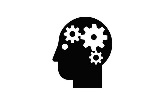 A nos cerveaux ! Par groupe, essayez de trouver les différentes étapes nécessaires pour qu’un repas soit servi aux élèves. Notez chaque étape sur un post-it.Une des étapes est affectée à votre groupe. Mon groupe s’occupe de l’étape : …………………………………………………………………………………..Cherchez les questions que vous pourrez poser sur ce thème au cuisinier et aux agents de la cantine (n’oubliez pas que nous sommes très intéressés par le gaspillage !)……………………………………………………………………………………………………………………………………………………………………………………………………………...……………………………………………………………………………………………………………………………………………………………………………………………………………………………………………………………………………………………………………………………………………………………………………………………………………………………………………………………………………………………………………………………………………………………………………………………………………………………………………………………………………………………………………………………………………………… ………………………………………………………………………………………………………Organisation de l’équipe de journalistes. Répartissez-vous les rôles pour la rencontre avec le cuisinier. (Pour chaque question : Qui pose la question ? Qui note la réponse ? Qui prend des photos?)Q 1 : Intervieweur : ……………………………… ; Script : …………………………………. Q 2 : Intervieweur : ……………………………… ; Script : …………………………………. Q 3 : Intervieweur : ……………………………… ; Script : …………………………………. Q 4 : Intervieweur : ……………………………… ; Script : …………………………………. Q 5 : Intervieweur : ……………………………… ; Script : …………………………………. Valoriser la rencontre et en faire profiter d’autres élèvesVous devez maintenant réaliser une affiche (sur votre thème) qui présentera les informations qui vous paraissent importantes, ce que vous avez retenu et qui peut intéresser les élèves qui n’ont pas participé à la visite. Les critères de réussite de l’affiche sont disponibles en classe. Veillez à bien les respecter pour une bonne lisibilité de votre travail. 